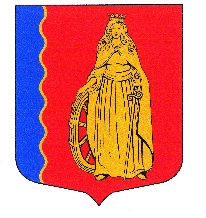 МУНИЦИПАЛЬНОЕ ОБРАЗОВАНИЕ«МУРИНСКОЕ ГОРОДСКОЕ ПОСЕЛЕНИЕ»ВСЕВОЛОЖСКОГО МУНИЦИПАЛЬНОГО РАЙОНАЛЕНИНГРАДСКОЙ ОБЛАСТИСОВЕТ ДЕПУТАТОВ ЧЕТВЕРТОГО СОЗЫВАРЕШЕНИЕ«13» сентября 2023 г.                         г. Мурино                                                   № 295  О внесении изменения в Регламент советадепутатов муниципального образования«Муринское городское поселение»Всеволожского муниципального районаЛенинградской областиВо изменение Регламента совета депутатов «Муринское городское поселение» Всеволожского муниципального района Ленинградской области, утвержденного решением совета депутатов от 24.03.2021 № 132 (в ред. решений совета депутатов от 28.04.2021 № 143, от 27.10.2021 № 171), советом депутатов принятоРЕШЕНИЕ:1. Внести изменение в Регламент совета депутатов «Муринское городское поселение» Всеволожского муниципального района Ленинградской области, утвержденный решением совета депутатов от 24.03.2021 № 132 (в ред. решений совета депутатов от 28.04.2021 № 143, от 27.10.2021 № 171), изложив абзац 10 статьи 20 в следующей редакции:«Вышеуказанные документы предоставляются в форматах pdf и doc/docx на адрес электронной почты аппарата совета депутатов муниципального образования «Муринское городское поселение» Всеволожского муниципального района Ленинградской области apparatmurino@yandex.ru».2. Опубликовать настоящее решение в газете «Муринская панорама» и на официальном сайте в информационно-телекоммуникационной сети Интернет www.администрация-мурино.рф.3. Контроль за исполнением настоящего решения возложить на постоянную комиссию по вопросам местного самоуправления, гласности, использования земель, законности и правопорядка. 4. Настоящее решение вступает в силу со дня его официального опубликования.Глава муниципального образования                                                             Д.В. Кузьмин